Grades 6-8FOURTH QUARTER LEARNING PRIORITIESNWEA Resources  NWEA PROGRESS GUIDESMath and Reading Comprehensive GuideMake Strategic Use of Online NWEA ResourcesMultiple Choice Item AnalyzerMiddle School Study Recommendations from Khan Academy https://www.khanacademy.org/mappers?gclid=CNvDsdL249ICFdi6wAodY2IBrwSample Test Items from NWEA http://warmup.nwea.org/warmup_start_educators_map.htmlRochester School District Links to Khan Academyhttp://www.rochester.k12.mn.us/common/pages/DisplayFile.aspx?itemId=5588106Sample Questions from an Online Source for Math and Reading all Grades http://www.prepdog.org/READING  Reading Skills, Strategies, Vocabulary  NWEA Grammar PointsMy Good Grammar Examples  Literature  Vocabulary based on NWEA skillsNonfiction   Vocabulary   based on NWEAReference Sources and Tools based on NWEAPoetry  Techniques based on NWEANWEA GenresSkills Development Guides for Small Group and Independent WorkHigh School/Next Grade Prep and Enrichment Resources—For After NWEA!Students should increase independent:	Note taking	Homework completion (!)	Strategic Reading of NonfictionSEL/Literacy--Plan a Fable that Teaches a Lesson  Spanish   EnglishLearning Guides in Spanish and English Math Guides     Reading   GuidesReadings--Texts in Spanish and EnglishFiction      Poetry    Nonfiction Connect Learning to Chicago    Chicago Literacies--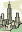              Activities and Texts to Learn about past and plan the future             --Organized for the Chicago History MuseumRead/THINK\Write ChicagoEngaging activities so students strengthen skills and learn about their city
THE ART PLUS. Visual Representation Expands Learning"Art is the representation, science the explanation, of the same reality."        --Herbert Read Illustrated Preamble to the Constitution Upper Grade teachers may want to focus on Chicago Futures—integrating literature and social science.   Chicago Progress Learning Guides  include integrated literacy activities--Analyze Chicago Innovations    Plan Your Future   Plan Chicago ProgressLiteracy Standards Emphasized this Quarter READINGIntegrated Standards: Standard 1-- Cite textual evidence that most strongly supports analysis of what the text says explicitly as well as inferences drawn from the text—is developed in conjunction with responding to questions and tasks based on the other reading standards.  Competence in all reading standards supports standard 10—“By the end of the year, reading and comprehend literature and nonfiction in the grades 6-8 text complexity band proficiently, with scaffolding as needed at the high end of the range. The following charts include standards Emphasized this Quarter—and demonstrate how the complexity of the process increases grade to grade but the core process is the same.Reading Anchor Standard 2: Determine central ideas or themes of a text and analyze their development; summarize the key supporting details and ideas.Reading Anchor Standard 3: Analyze how and why individuals, events, and ideas develop and interact over the course of a text.Reading Anchor Standard 4:  Interpret words and phrases as they are used in a text, including determining technical, connotative, and figurative meanings, and analyze how specific word choices shape meaning or tone.Reading Anchor Standard 5: Analyze the structure of texts, including how specific sentences, paragraphs, and larger parts of the text (e.g., a section, chapter, scene, or stanza) relate to each other and the whole.Reading Anchor Standard 6. Assess how point of view or purpose shapes the content and style of a text.Reading Anchor Standard 7: Integrate and evaluate content presented in diverse media and formats, including visually and quantitatively, as well as in words.Reading Anchor Standard 8: Delineate and evaluate the argument and specific claims in a text, including the validity of the reasoning as well as the relevance and sufficiency of the evidence.  Note: Standard 8 does not apply to literature.Standard 9. Analyze how two or more texts address similar themes or topics in order to build knowledge or to compare the approaches the authors take.FOURTH QUARTER MATH PROGRESS PRIORITIESDuring fourth quarter, in addition to the new math that students learn, it’s important to revisit math they mastered in the past but have not used recently.  Research confirms that if the math curriculum includes “frequent cumulative review” that enables students to retain greater math competence.  Among sources supporting this “mix” is the report “Assisting Students Struggling with Mathematics” of the What Works Clearinghouse, IES Practice Guide, US Department of Education.  This chart is included to organize planning for fourth quarter of new math content and inclusion of math learned earlier in the school year in activities such as: learning centers; “bell ringers”; homework; integration into science and social science topic analysis.Math Practice Standards should be Emphasized this Quarter—particularly 1. Make sense of problems and persevere in solving them.2. Reason abstractly and quantitatively.3. Construct viable arguments and critique the reasoning of others.NWEA Genres List compiled by the Center for Urban Education (teacher.depaul.edu) based on DesCartes statements.   This list is provided not as “test prep” but because students should read a variety of genres so they can develop the abilities to learn across the genres—and appreciate the diversity of literature.  Recommended: Students should write as well as read in these genres to develop greater reading and writing competence. These lists are set up as a chart so that you can check the genres that your students know how to read and identify genres to expand their reading experience.   The NWEA RIT levels are included to indicate levels at which NWEA will require students to respond to questions about texts in the genres.      Genre is only one part of text complexity.As your students complete fourth quarter, emphasize the independent ability to analyze and respond to texts with increasing text complexity in terms of vocabulary, concept load, structure, and author’s techniques.Students can explain how to use reference sources not only to prepare for NWEA but to prepare for more independent research.This list is based on NWEA skills items.  Adjust it to match your learning priorities. Get it as a Word document you can expand at teacher.depaul.edu.Students can identify/give examples to demonstrate abilities to interpret craft and structure.   CCSSR4—expand academic vocabulary.These words are based on NWEA item specifications, but also apply generally.  Recommended: Students make glossary with examples from texts. Grades 6-8: FOURTH QUARTER Learning Priorities Weeks 30-31Grades 6-8: FOURTH QUARTER Learning Priorities Weeks 32-33Grades 6-8: FOURTH QUARTER Learning Priorities Weeks 34-358th grade teachers may want to focus on Chicago Futures—integrating literature and social science.   Learning Guides   includes guides toAnalyze Chicago Innovations    Plan Your Future   Plan Chicago ProgressGrades 6-8: FOURTH QUARTER Learning Priorities Weeks 36-37Grades 6-8: FOURTH QUARTER Learning Priorities Week 38Analyze relationshipsauthor's purpose and techniquescause-effect relations  character traits  Classify  Compare and contrast Comprehensive story reading guides inferenceInfer the meaning of a word from contextmain idea or thememotiveparts of a storysequenceSummarizeREADING LITERATUREREADING NONFICTION6Determine a theme or central idea of a text and how it is conveyed through particular details; provide a summary of the text distinct from personal opinions or judgments.Determine a central idea of a text and how it is conveyed through particular details; provide a summary of the text distinct from personal opinions or judgments.7Determine a theme or central idea of a text and analyze its development over the course of the text; provide an objective summary of the text.Determine two or more central ideas in a text and analyze their development over the course of the text; provide an objective summary of the text.8Determine a theme or central idea of a text and analyze its development over the course of the text, including its relationship to the characters, setting, and plot; provide an objective summary of the text.Determine a central idea of a text and analyze its development over the course of the text, including its relationship to supporting ideas; provide an objective summary of the text.READING LITERATUREREADING NONFICTION6Describe how a particular story’s or drama’s plot unfolds in a series of episodes as well as how the characters respond or change as the plot moves toward a resolution.Analyze in detail how a key individual, event, or idea is introduced, illustrated, and elaborated in a text (e.g., through examples or anecdotes).7Analyze how particular elements of a story or drama interact (e.g., how setting shapes the characters or plot).Analyze the interactions between individuals, events, and ideas in a text (e.g., how ideas influence individuals or events, or how individuals influence ideas or events).8Analyze how particular lines of dialogue or incidents in a story or drama propel the action, reveal aspects of a character, or provoke a decision.Analyze how a text makes connections among and distinctions between individuals, ideas, or events (e.g., through comparisons, analogies, or categories).READING LITERATUREREADING NONFICTION6Determine the meaning of words and phrases as they are used in a text, including figurative and connotative meanings; analyze the impact of a specific word choice on meaning and tone.Determine the meaning of words and phrases as they are used in a text, including figurative, connotative, and technical meanings.7Determine the meaning of words and phrases as they are used in a text, including figurative and connotative meanings; analyze the impact of rhymes and other repetitions of sounds (e.g., alliteration) on a specific verse or stanza of a poem or section of a story or drama.Determine the meaning of words and phrases as they are used in a text, including figurative, connotative, and technical meanings; analyze the impact of a specific word choice on meaning and tone.8Determine the meaning of words and phrases as they are used in a text, including figurative and connotative meanings; analyze the impact of specific word choices on meaning and tone, including analogies or allusions to other texts.Determine the meaning of words and phrases as they are used in a text, including figurative, connotative, and technical meanings; analyze the impact of specific word choices on meaning and tone, including analogies or allusions to other texts.READING LITERATUREREADING NONFICTION6Analyze how a particular sentence, chapter, scene, or stanza fits into the overall structure of a text and contributes to the development of the theme, setting, or plot. Analyze how a particular sentence, paragraph, chapter, or section fits into the overall structure of a text and contributes to the development of the ideas.7Analyze how a drama’s or poem’s form or structure (e.g., soliloquy, sonnet) contributes to its meaning.Analyze the structure an author uses to organize a text, including how the major sections contribute to the whole and to the development of the ideas.8Compare and contrast the structure of two or more texts and analyze how the differing structure of each text contributes to its meaning and style.Analyze in detail the structure of a specific paragraph in a text, including the role of particular sentences in developing and refining a key concept.READING LITERATUREREADING NONFICTION6Explain how an author develops the point of view of the narrator or speaker in a text.Determine an author’s point of view or purpose in a text and explain how it is conveyed in the text.7Analyze how an author develops and contrasts the points of view of different characters or narrators in a text.Determine an author’s point of view or purpose in a text and analyze how the author distinguishes his or her position from that of others.8Analyze how differences in the points of view of the characters and the audience or reader (e.g., created through the use of dramatic irony) create such effects as suspense or humor.Determine an author’s point of view or purpose in a text and analyze how the author acknowledges and responds to conflicting evidence or viewpoints.READING LITERATUREREADING NONFICTION6 Compare and contrast the experience of reading a story, drama, or poem to listening to or viewing an audio, video, or live version of the text, including contrasting what they “see” and “hear” when reading the text to what they perceive when they listen or watch.Integrate information presented in different media or formats (e.g., visually, quantitatively) as well as in words to develop a coherent understanding of a topic or issue.7Compare and contrast a written story, drama, or poem to its audio, filmed, staged, or multimedia version, analyzing the effects of techniques unique to each medium (e.g., lighting, sound, color, or camera focus and angles in a film).Compare and contrast a text to an audio, video, or multimedia version of the text, analyzing each medium’s portrayal of the subject (e.g., how the delivery of a speech affects the impact of the words).8Analyze the extent to which a filmed or live production of a story or drama stays faithful to or departs from the text or script, evaluating the choices made by the director or actors.Evaluate the advantages and disadvantages of using different mediums (e.g., print or digital text, video, multimedia) to present a particular topic or idea.	 6Trace and evaluate the argument and specific claims in a text, distinguishing claims that are supported by reasons and evidence from claims that are not. 7Trace and evaluate the argument and specific claims in a text, assessing whether the reasoning is sound and the evidence is relevant and sufficient to support the claims.8Delineate and evaluate the argument and specific claims in a text, assessing whether the reasoning is sound and the evidence is relevant and sufficient; recognize when irrelevant evidence is introduced.Week ofNew MathMath “Mix”—What to Revisit16 April23 April30 April7 May14 May21 May28 May4 June11 JuneNWEA INFORMATIONAL TEXT GENRES NWEA LITERATURE GENRES reference material 221-230narrative 221-230persuasive 211-220autobiography 211-220true story 211-220biography 211-220*book review 211-220folk tale 211-220journals and specialized periodicals 211-220poems 201-210persuasive 211-220folk tale 201-210personal writing 211-220fables 201-210advertisements 211-220myths 201-210textbook 211-220tall tale 201-210encyclopedia 201-210historical fiction 201-210thesaurus 201-210 fantasy 191-200informational magazines 191-200story 191-200atlas 191-200poems 191-200encyclopedia 191-200fable 191-200weather reports 191-200memoir 191-200advertisements 191-200play 191-200informational magazines 181-190play  191-200dictionaries 181-190stories as "make-believe" 181-190informal notes 181-190story 181-190letters 181-190poems 181-190journal entry 181-190fairy tale 181-190lists 181-190fairy tale 171-180newspaper 171-180stories as "make-believe" 171-180dictionary 171-180stories that could happen 171-180lists 171-180thank you notes 161-170 and  171-180dictionary 161-170short informational passage describing events  161-170Reference Source or Tool How You Use Italmanacannotated bibliographyappendixatlasauthor’s biographybibliographycatalogdefinitiondictionarydirectionsencyclopediafield guideglossaryguide lettersguide wordsindexlabelmanualmaprecipereferencereference bookreference materialresourcescheduletable table of contentsthesaurusalliteration analogyanecdoteanthologyantithesisaphorismarchetypeassonanceauthor’s purposecharacteristicscharacterizationclichéclimaxcolloquialismconclusionconflictconnotationconsonancecontextdetaildialogue diarydramaemotionentertainevaluateevent evidenceexaggerationexampleexcerptexposition (fiction)fablefalling actionfantasyfeelingfictionfictional figurative languagefigure of speechfirst person flashback folk taleforeshadowinggenrehistorical fictionhumor hyperboleiambic pentameteridiom illustration imageimageryironylegendliterary device literary elementliteraturemain charactermetaphor meterminor detailmoodmoralmythnarratenarrative narrator novelomniscient onomatopoeia order of eventsoxymoronparableparadoxparagraph parallelismpassage pathetic fallacyphraseplayplot poempoetpoetrypoint of viewpredictproblem and solutionpunqualitiesrepetitionresolution resolverhyme rhythmriddlerising actionsatirescansionscenesecond personselection sensory detail sequencesetting short story similesonnetstanzastructuresummarizesummary support suspensesymbolsymbolismsymbolizesynecdochetaletall talethemethird personthird person objectivethird person omniscienttitletitle pagetonetraitviewpointvoiceword playworld literatureWeek of April 16Week of April 23Literature GenrePOEM__fable _ fantasy  _poem  __satire _drama  _novel _short story _mystery _science fiction _historical fiction _mythReading Literature5. Analyze how a particular sentence, chapter, scene, or stanza fits into the overall structure of a text and contributes to the development of the theme, setting, or plot—and accomplishes the writer’s purpose (6)How do you interpret a poem?Analyze how a poem or story includes the author’s point of view or purpose—how the theme is communicated.  Interpreting PoetryHow do writers construct a story?Analyze how a story includes the author’s point of view or purpose—how the idea, theme, or lesson is communicated.Use the NWEA fiction terms (in front section)to identify examples of techniques the writer used to communicate the theme.Nonfiction Sources__ topic/trade book _ biography_ history __article _video  __textbook  _museum exhibit  _reference source _primary source__ topic/trade book _ biography_ history __article _video  __textbook  _museum exhibit  _reference source__primary sourceScience Develop Nonfiction LiteracyCCSSRI3. Analyze in detail how a key individual, event, or idea is introduced, illustrated, and elaborated in a text (e.g., through examples or anecdotes).Analyze how a nonfiction writer explains a topic—developing a central idea and supporting ideas and making a claim about the topic.Begin a glossary of nonfiction reader’s terms Analyze how a nonfiction writer explains a topic—developing a central idea and supporting ideas and making a claim about the topic.Make your own claim about the topic, supporting it with evidence from the text.Social Science Develop nonfiction literacy CCSSRI3. Analyze in detail how a key individual, event, or idea is introduced, illustrated, and elaborated in a text (e.g., through examples or anecdotes).Analyze how a nonfiction writer explains a topic—developing a central idea and supporting ideas and making a claim about the topic.Begin a glossary of nonfiction reader’s terms (see list in front section)Analyze how a nonfiction writer explains a topic—developing a central idea and supporting ideas and making a claim about the topic.Make your own claim about the topic, supporting it with evidence from the text.Word Patterns and GrammarCCSSR4  Structure and useAcademic vocabularyAcademic Vocabulary—make glossary and write with words relating to interpreting a poem.Academic Vocabulary—make glossary and write with words relating to interpreting a story-- NWEA fiction termsWriting  How do you write a ______?How do you write a poem?Students explain with examples.How do you write nonfiction? Students explain with examples.Week of April 30Week of May 7Literature Genre__fable _ fantasy  _poem  __satire _drama  _novel _short story _mystery _science fiction _historical fiction _myth__fable _ fantasy  _poem  __satire _drama  _novel _short story _mystery _science fiction _historical fiction _mythReading LiteratureCCSSR5 and 6—analyze purpose, structure, techniques—the author’s choices HOW DO YOU INTERPRET A STORY? Figure out the theme of a story.Then explain how the writer uses elements of fiction and techniques to communicate the theme or central message of a story.Identify how a narrator’s perspective influences how events are presented.HOW DO YOU INTERPRET A STORY?Explain how to figure out a writer uses elements of fiction and techniques to communicate the theme or central message of a story.Identify how a narrator’s perspective influences how events are presented.Nonfiction Sources__ topic/trade book _ biography_ history __article _video  __textbook  _museum exhibit  _reference source_primary source__ topic/trade book _ biography_ history __article _video  __textbook  _museum exhibit  _reference source__primary sourceScience Develop Nonfiction LiteracyCCSSRI2  Determine a central idea of a text and how it is conveyed through particular details; provide a summary of the text distinct from personal opinions or judgments. Analyze how a writer communicates ideas with examples.Make the outline that the writer might have used to organize the passage.Write a three-sentence summary.Construct guide to reference sources—this is a multi-week project that begins this week.Analyze how a nonfiction writer communicates ideas with examples.Identify strategies the nonfiction writer uses to clarify the topic and communicate ideas through examples Continue the reference source guide.Social Science Develop Nonfiction LiteracyCCSSRI2  Determine a central idea of a text and how it is conveyed through particular details; provide a summary of the text distinct from personal opinions or judgments. Analyze how a writer communicates ideas with examples.Make the outline that the writer might have used to organize the passage.Write a three-sentence summary.Construct guide to reference sourcesAnalyze how a nonfiction writer communicates ideas with examples.Identify strategies the nonfiction writer uses to clarify the topic and communicate ideas through examplesContinue the Reference Source guide Word Patterns and GrammarCCSSR4  Academic Vocabulary—make glossary and write with words relating to interpreting nonfiction.Review Greek and Latin roots, identify words with those roots in readings.Writing  CCSSW4  clarify strategies of writing clearlyMake a list of strategies a nonfiction writer uses—including examples based on your reading.Check your list of strategies—examine a nonfiction text to see if the writer used them—and other strategies.Week of May 14Week of May 21Literature Genre__fable _ fantasy  _poem  __satire _drama  _novel _short story _mystery _science fiction _historical fiction _myth__fable _ fantasy  _poem  __satire _drama  _novel _short story _mystery _science fiction _historical fiction _mythReading LiteratureCCSSRL9. Compare and contrast texts in different forms or genres in terms of their approaches to similar themes.Compare and contrast two different works of fiction with a similar theme.  What similar or different strategies do the writers use to communicate?  How are the elements different—setting, plot, characters? Compare/contrast drama and prose.  Decide which is more effective in communicating a theme or lesson—support your opinion.Nonfiction Sources__ topic/trade book _ biography_ history __article _video  __textbook  _museum exhibit  _reference source_primary source__ topic/trade book _ biography_ history __article _video  __textbook  _museum exhibit  _reference source__primary sourceScience Develop Nonfiction LiteracyCCSSRI8. Trace and evaluate the argument and specific claims in a text, distinguishing claims that are supported by reasons and evidence from claims that are not.Identify a claim made by a writer.Evaluate the evidence provided to support it—for strength and relevance.Continue reference source guide.Identify claims about the same topic made by a two different writers--Evaluate the evidence provided to support each writer’s claim—for strength and relevance.Complete reference source guide.Social Science Develop Nonfiction LiteracyCCSSRI8  Determine a central idea of a text and how it is conveyed through particular details; provide a summary of the text distinct from personal opinions or judgments.Identify a claim made by a writer.Evaluate the evidence provided to support it—for strength and relevance.Continue reference source guide.Identify claims about the same topic made by a two different writers--Evaluate the evidence provided to support each writer’s claim—for strength and relevance.Complete reference source guide.Word Patterns and GrammarCCSSR4  Make guide with examples to suffixes and prefixes—how they affect word meaning.Make guide to literary terms relating to dialogue—colloquialism, idiom, irony, other techniques with examples.Writing  CCSSW8 Write about a topic based on information from different sources Start to organize a booklet, report, or exhibit about a topic.  Choose a BIG question.  List ideas you will include.  Note kinds of information and examples you will need.  Begin to organize the information to prepare the report/exhibit/booklet.Week of May 29Week of June 4Literature Genre__fable _ fantasy  _poem  __satire _drama  _novel _short story _mystery _science fiction _historical fiction _myth__fable _ fantasy  _poem  __satire _drama  _novel _short story _mystery _science fiction _historical fiction _mythReading Literature9. Compare and contrast texts in different forms or genres in terms of their approaches to similar themes and topics.Compare two different texts by the same author.  Summarize how they are alike and different.Identify and analyze the kinds of choices writers make in different passages—using passages read during the quarter.  Analyze the choices a writer makes to communicate a theme.Nonfiction Sources__ topic/trade book _ biography_ history __article _video  __textbook  _museum exhibit  _reference source_primary source__ topic/trade book _ biography_ history __article _video  __textbook  _museum exhibit  _reference source__primary sourceScience Develop Nonfiction LiteracyCCSSR7—synthesize information from different texts. Organize culminating projects such as:Science Expo—students each choose a topic or work in pairs, present the topic with examples they illustrate and summarize.Science strategies guide: students write a guide to doing science, from observation through conclusion.Science Careers: Students identify a job they want to do, and explain the science they would use in that job.  Career areas can be in food service, technology, astronomy, health—encourage diversity.Prepare the Science Learning Yearbook—each student provides a page/section.Organize culminating projects such as:Science Expo—students each choose a topic or work in pairs, present the topic with examples they illustrate and summarize.Science strategies guide: students write a guide to doing science, from observation through conclusion.Science Careers: Students identify a job they want to do, and explain the science they would use in that job.  Career areas can be in food service, technology, astronomy, health—encourage diversity.Prepare the Science Learning Yearbook—each student provides a page/section.Social Science Develop Nonfiction LiteracyCCSSR7—synthesize information from different texts. Choose a topic you care about in social scienceCollect ideas and information from different sources.Outline a report or booklet or presentation on it.Write the text you prepared in the previous week.Word Patterns and GrammarCCSSR4  academic vocabularyMake a guide to literary terms Make a glossary of words that relate to meeting challenges—such as persistence.  In the glossary, cite examples from history and literature that exemplify the terms.Writing  CCSSW8  Organize a report.Draft/design the booklet/exhibit/report.Complete the booklet/exhibit/report.Week of June 11 Reading LiteratureSynthesisCCSSRL5 and 6Recognize ProgressStudents choose their favorite reading of the year, write an explanation of why it is their favorite, using terms relating to the interpretation of literature.Hold a speech or poetry reading in which students read and interpret poems, including poems they have written.Nonfiction Sources_topic/trade book _ biography_ history  __magazine_video  __textbook_ reference booksScience Develop Nonfiction LiteracysynthesisCCSSRI7 and W7, 8, 9Prepare the Science Learning Yearbook—each student provides a page/section.Social Science Develop Nonfiction LiteracysynthesisCCSSRI7 and W7, 8, 9Choose a career in government or community service and explain why you want it and how you will contribute to progress in it.Word Patterns and GrammarCCSSR4  Words about traits of individuals who make progress, such as persistence.Your own grammar guide.Writing  persuasiveWrite an inspiring speech, poem, or song.